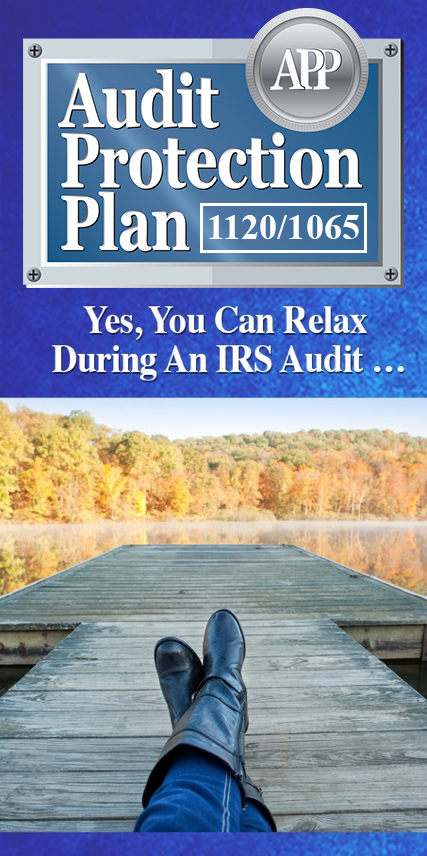 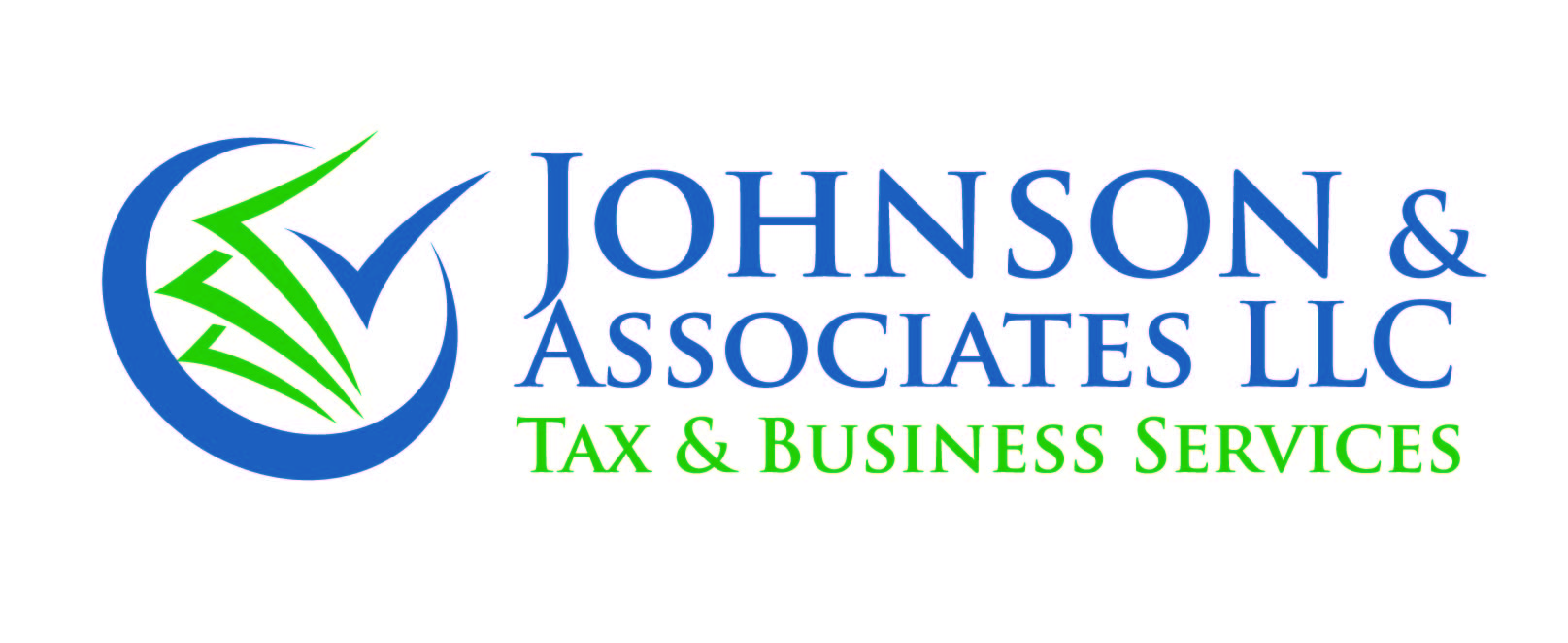 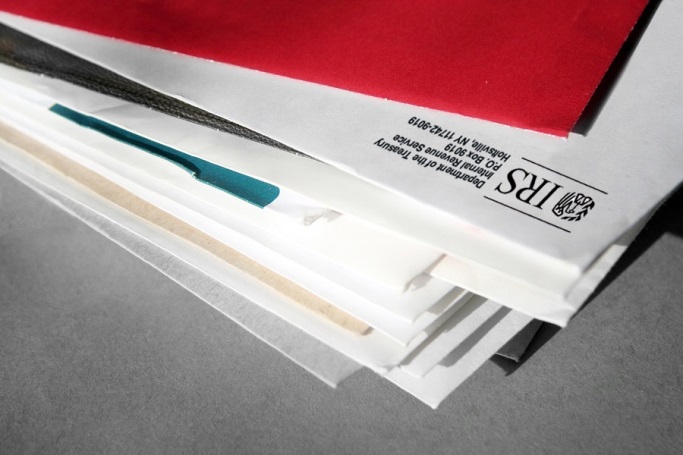 If You Received A Notice Would 
You Know What To Do?You go to your mailbox, pull everything out looking for something more exciting than junk mail, and there it is … an envelope with the return address “Internal Revenue Service” on it.Your heart starts to race, and you break out in a sweat.  You open it and it’s a notice that the IRS is either questioning items on your business tax return, or you’re going to be audited. Worse yet, you find out someone stole your identity, filed a tax return in your name, and collected a fraudulent refund!You might wonder why you received the letter from the IRS in the first place since you have your tax returns prepared by a professional. The truth is anyone is subject to the scrutiny of the IRS for a variety of reasons.Of course, if we do make any error, we will correct the issue and take responsibility for any penalties or actions with the IRS.The Audit Protection Plan
For One Low Fee …With our Business Audit Protection Plan we’ll protect you from ever having to deal with the tax authorities by yourself in case you get a notice from the IRS. And if you are ever summoned to meet with an IRS agent in person, we’ll attend on your behalf!All this happens without any extra charges to you. 
Isn’t that a relief?Sure, You Can Roll
The Dice And Pass Up
This Protection …Without our Audit Protection Plan in place, receiving an audit notification will cost you anywhere from $3,500 to $10,000 and up to have a licensed tax professional defend you in an audit.Here are the facts: The IRS sent out more than 9 million automated notices last year. When you receive a letter from the IRS, they will claim you owe them money or claim you didn’t report something properly, which you will have to defend, because with the IRS you are guilty until proven innocent. They have the power to levy your bank accounts and garnish your wages without a court order!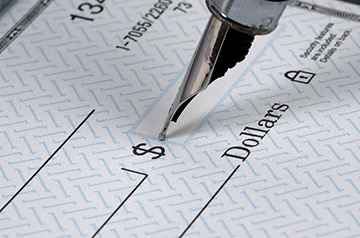 The Audit Protection Plan Will Save You Time And Money …For a small fee that’s added to your tax preparation invoice, we’ll shield and protect your business from ever having to deal with the tax authorities by yourself in the event you get a notice from the IRS or state tax authorities. And if you ever have to meet with an agent in person, we’ll attend the meeting on your behalf. You don’t even have to go!You have the option to “opt out” of the plan if you choose; otherwise, you can agree to the protection by paying the fee. But if you choose to “opt out” of the Audit Protection Plan, you will be charged our usual hourly rates to handle any notices you receive from the IRS or State.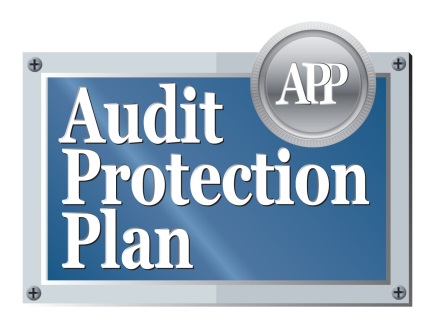 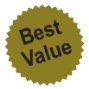 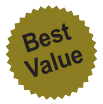 Member BenefitsGold Membership
$299.95/Yr.Silver Membership
$249.95/Yr.Basic Membership
$209.95/Yr.Correspondence Response
($300 Value)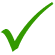 Business Returns 1120/1120S/1065/1041 IRS & State “Worry-Free” Audit Representation ($3,500 to $10,000 Value)Tax Identity Fraud RemediationUp to 1 Hour of Non-Covered Matters at 
NO Additional Charge  
($300 Value)Four 15-Minute Phone Calls, and 2 Office Visits  
($600 Value)Priority Phone, Email, and Office Access
(Calls and emails returned within 
24 hours)Office Visits Scheduled Within the Same Week if Available